ГОСУДАРСТВЕННОЕ БЮДЖЕТНОЕ ОБРАЗОВАТЕЛЬНОЕ УЧРЕЖДЕНИЕ СРЕДНЯЯ ОБЩЕОБРАЗОВАТЕЛЬНАЯ ШКОЛА №255 С УГЛУБЛЕННЫМ ИЗУЧЕНИЕМ ДИСЦИПЛИН ХУДОЖЕСТВЕННО-ЭСТЕТИЧЕСКОГО ЦИКЛА АДМИРАЛТЕЙСКОГО РАЙОНАГОРОДСКОЙ СЕМИНАР«Технологии электронного обучения в начальной школе»26 сентября 2018,  15-30325 ауд. (наб. канала Грибоедова, 76)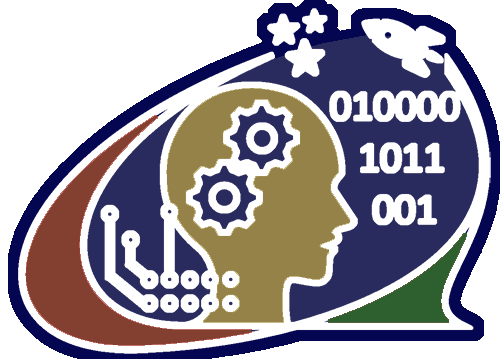 Санкт-ПетербургГосударственное бюджетное учреждениедополнительного профессионального образованияСанкт-Петербургская академия постдипломногопедагогического образованияСертификатВыдан ______________________________________________________________________________участнику городского семинара«Технологии электронного обучения в начальной школе»26 сентября 2018Для записейПРОГРАММА СЕМИНАРА:Куратор мероприятия:С.В. Гайсина, старший преподаватель кафедры основного и общего образования СПб АППО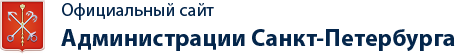 КОМИТЕТ ПО ОБРАЗОВАНИЮ ПРАВИТЕЛЬСТВА САНКТ-ПЕТЕРБУРГА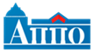 САНКТ-ПЕТЕРБУРГСКАЯ АКАДЕМИЯ ПОСТДИПЛОМНОГО ПЕДАГОГИЧЕСКОГО ОБРАЗОВАНИЯ15:00-15.30Встреча и регистрация участников семинара15:30-15.45Создание условий для научно-технического творчества учащихся начальной школы и развития инженерного мышления детей.Ярмолинская Марита Вонбеновна15.45-16.00Возможности интеграции урочной, внеурочной деятельности и дополнительного образования в начальной школе. 
Система работы. Цветкова Виктория Витальевна.16.00-16.10Особенности реализации проектной деятельности в начальной школе. Спиридонова Алла Андреевна, Иофе Кирилл Дмитриевич16.10-16.25Результативность проектной деятельности. Иллюстрация.Ярмолинский Леонид Маркович16.30-16.50Мастер-класс «Использование УМК Умная пчела».Печени Людмила Евгеньевна, Дуплийчук Анна Сергеевна16.50-17.10Посещение занятий внеурочной деятельности 1, 3, 4 классы